Registrační číslo projektu: 	CZ.06.2.67/0.0/0.0/16_066/0005662Název projektu: 		Vybudování jazykové učebnyPříjemce:	Základní škola Kopřivnice - Mniší okres Nový Jičín, příspěvková organizaceObjednatel:Základní škola Kopřivnice - Mniší okres Nový Jičín, příspěvková organizaceadresa: Mniší 66, 74221 KopřivniceIČ: 70988641Prodávající:ALTECH, spol. s r. o.Bánov 479, PSČ 68754 e-mail: xxxxxxIČ: 46344861Objednávka č. IROP2/2018Předmět: INSTALACE ŠIKMÉ SCHODIŠŤOVÉ PLOŠINY Na základě nabídky, kterou jste předložili dne 11. 6. 2018, objednáváme šikmou schodišťovou plošinu SP OmegaF směřující z 1. NP do 2. NP v rámci projektu Vybudování jazykové učebny, reg. číslo: CZ.06.2.67/0.0/0.0/16_066/0005662, který je spolufinancovaný z OP IROP.Specifikace objednávky:dle nabídky ze dne 11. 6. 2018instalace šikmé schodišťové plošiny SP OmegaFvýroba, technická dokumentace, doprava na místo montáže, montáž, pomocný montážní materiál, zhotovení elektropřípojky 1x230V,revize.Záruční doba 36 měsíců.Harmonogram: Prodávající je povinen dodat předmětné zboží nejpozději do 31. 8. 2018.Kalkulace ceny:Celková cena nepřesáhne 375 100,- Kč vč. DPH.Cena za služby zahrnuje veškeré náklady spojené se splněním jeho závazku. Celková cena je stanovena jako nejvýše přípustná a není ji možno překročit.Platební podmínky: Prodávající je oprávněn vystavit daňový doklad (dále jen „faktura“) na kupní cenu v den předání a převzetí zboží bez vad a nedodělků objednateli se splatností 14 dnů ode dne jeho doručení objednateli.Faktura prodávajícího musí mít náležitosti daňového dokladu dle příslušných právních předpisů. Součástí faktury bude příloha – soupis dodaného zboží oceněný podle nabídky ze dne 11. 6. 2018.Faktura musí dále obsahovat přesný název a registrační číslo projektu. Nebude–li faktura obsahovat některou ze stanovených náležitostí, nebo bude chybně vyúčtována cena, je objednatel oprávněn takovou vadnou fakturu před uplynutím doby splatnosti vrátit prodávajícímu k provedení opravy. Prodávající provede opravu vystavením nové faktury s novou dobou splatnosti nebo vystavením opravného daňového dokladu. V takovém případě není objednatel v prodlení s placením faktury. Nová doba splatnosti poběží znovu ode dne doručení nově vyhotovené faktury nebo opravného daňového dokladu objednateli.Děkujeme Vám V Mniší dne 18. 6. 2018Mgr. xxxxPříloha:Nabídka ze dne 11. 6. 2018 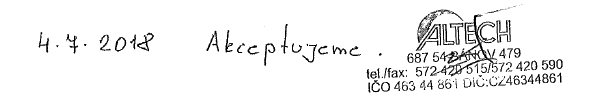 